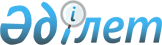 Об установлении квоты рабочих мест для трудоустройства граждан из числа молодежи, потерявших или оставшихся без попечения родителей до достижения совершеннолетия, являющихся выпускниками организаций образования по Кобдинскому району на 2023 годПостановление акимата Кобдинского района Актюбинской области от 19 декабря 2022 года № 399
      В соответствии со статьей 31 Закона Республики Казахстан "О местном государственном управлении и самоуправлении в Республике Казахстан", статьи 27 Закона Республики Казахстан "О занятости населения", согласно приказа министра здравоохранения и социального развития Республики Казахстан от 26 мая 2016 года № 412 "Об утверждении Правил квотирования рабочих мест для трудоустройства граждан из числа молодежи, оставшихся без попечения родителей, являющихся выпускниками организаций образования, лиц, освобожденных из мест лишения свободы, лиц, состоящих на учете службы пробации", акимат района ПОСТАНОВЛЯЕТ:
      1. Установить квоту рабочих мест по Кобдинскому району на 2023 год в разрезе организаций независимо от организационно-правовой формы и формы собственности для трудоустройства граждан из числа молодежи, потерявших родителей до достижения ими совершеннолетия или оставшихся без попечения родителей, являющихся выпускниками организаций образования, согласно приложению.
      2. Государственному учреждению "Кобдинский районный отдел занятости и социальных программ" в установленном законодательством Республики Казахстан порядке обеспечить:
      1) в течение двадцати календарных дней со дня подписания настоящего постановления направление его копии в электронном виде на государственном и русском языках в филиал республиканского государственного предприятия на праве хозяйственного ведения "Институт законодательства и правовой информации Республики Казахстан" Министерства юстиции Республики Казахстан по Актюбинской области для официального опубликования и включения в Эталонный контрольный банк нормативных правовых актов Республики Казахстан;
      2) размещение настоящего постановления на интернет-ресурсе акимата Кобдинского района после его официального опубликования.
      3. Контроль за исполнением настоящего постановления возложить на курирующего заместителя акима Кобдинского района.
      4. Настоящее постановление вводится в действие с 1 января 2023 года. На 2023 год квота рабочих мест в отделе организаций по трудоустройству молодежи, потерявшей родителей до достижения совершеннолетия или оставшейся без попечения родителей, являющихся выпускниками организаций образования, в Кобдинском районе
					© 2012. РГП на ПХВ «Институт законодательства и правовой информации Республики Казахстан» Министерства юстиции Республики Казахстан
				
      Аким района 

Б. Кулов
Приложение к постановлению 
акимата Кобдинского района 
от "19" декабря 2022 г. № 399
№
Название организаций
Работа
перечислить количество людей
Размер квоты (% от списка сотрудников)
Размер квоты (% от списка сотрудников)
Количество рабочих мест (ед.)
Тип обслуживания
Требуемая профессия
№
Название организаций
Работа
перечислить количество людей
%
человек
Количество рабочих мест (ед.)
Тип обслуживания
Требуемая профессия
1
ГУ "Отдел образования Кобдинского района Актюбинской области отдел образования"
42
2
1
1
Организация работы образовательных учреждений
рабочий
2
ГУ "Кобдинский районный отдел культуры и развития языков"
40
2
1
1
Деятельность в сфере творчества и искусства
рабочий
3
Коммунальное государственное учреждение "Центр занятости Кобдинского района"
14
2
1
1
Социальное обеспечение
рабочий